Вечер загадок и отгадок (Овощи и фрукты)Цель: закрепить знания детей об овощах и фруктах, об их основных свойствах. Воспитывать любовь к природе, взаимопомощь и взаимовыручку.Оборудование: изображения фруктов и овощей, силуэты фруктов и овощей, муляжи фруктов и овощей, корзинки, кегли.Воспитатель: Здравствуйте мои друзья, сегодня я получила письмо от Осени, в нем она прислала нам загадки и задания, если мы их выполним – узнаем много интересного об овощах и фруктах. Ну что, начнем?Дети: Да!Воспитатель: Ну тогда слушайте загадки,Летом – сладкий и зелёный,В зиму – жёлтый и солёный. (Огурец)Червячок меня прогрыз –Я упала с ветки вниз.Хоть на лампочку похожа,Целой оказалась всё же.Лишь помялась я слегка,Очень сочна и мягка.А на вкус я – сладкий мёд.Кто узнал, тот назовёт! (Груша)Я жёлтый, гладкий и продолговатый,На пальме зелёной висел я когда – то,Меня обезьянки охотно срывалиИ, мякоть очистив, кожурки бросали.А мякоть мояВо рту так и тает!Кто скажет быстрей,Как меня называют? (Банан)Сидит красная девица в темнице,А коса на улице. (Морковь)Близнецы на тонкой веткеВсе лозы родные деткиГостю каждый в доме радЭто сладкий … (виноград) .В жарком климате растётЭтот очень кислый плод,Только с сахаром и чаемМы его употребляем. (Лимон)Уродилась я на славу,Голова бела, кудрява.Кто любит щи –Меня в них ищи. (Капуста)Он тяжёлый и пузатыйНосит фрак свой полосатыйНа макушке хвостик — ус,Спелый, сладенький … (арбуз) .Сидит дед, в шубу одет,Кто его раздевает,Тот слёзы проливает. (Лук)Круглое, румяное,Я расту на ветке;Любят меня взрослыеИ маленькие детки. (Яблоко)Дети отгадывают загадки, находят среди изображений нужную отгадку и выкладывают на блюдо (овощи на одно, фрукты на другое).Воспитатель: А теперь следующее задание - игра «Собери урожай» Нам необходимо построить 2 команды. У садовода в саду и в огороде поспел урожай. Его нужно очень быстро собрать! Чья команда быстрее справится с задачей, та и победила! (в противоположной стороне от команд, на земле, разложены 2 кучи с одинаковым количеством овощей и фруктов, они их будут складывать в одну общую корзину, по пути они должны оббежать деревья - кегли) .Воспитатель: Молодцы, ребята, отлично справились с задачей! Собрать то собрали, а теперь нужно определить где овощи, а где фрукты!Игра «Где овощи, где фрукты». Дети снова делятся на 2 команды, и теперь уже из одной большой кучи перебирают, одна команда - овощи, вторая - фрукты.Проводится физминутка «Хоровод овощей»В огород пойдем, хоровод заведем (дети идут по кругу)В хоровод возьмем редиску.С ней присядем низко-низко, (приседают)В хоровод возьмем морковкуИ с морковкой спляшем ловко (выполняют танцевальные движения)В верх потянемся с лучком, (тянуться в верх поднимаясь на носочки)Побежим за кабачком (бегут по кругу друг за другом)И поскачем по дорожке, как зеленые горошки (скачут по кругу друг за другом).«Кто больше назовет овощей»Каждый ребенок называет овощ, ищет по силуэту и выкладывает на магнитную доску.«Кто больше назовет фруктов»Условие тоже, каждый ребенок называет фрукт, ищет по силуэту и выкладывает на магнитную доску.Воспитатель: А теперь поиграем в игру «Вершки и корешки». Съедобный корень овоща будем называть корешки, а съедобный плод на стебле - вершки. На слова вершки вы поднимаетесь, а на слова корешки вы приседаетеМорковь (корешки),  помидор (вершки),  лук (вершки и корешки),  картофель (корешки),  огурец (вершки),  свекла (корешки), баклажан (вершки), кабачок (вершки).Воспитатель: А теперь вам нужно собрать овощи, соединить вершок и корешок. Проводится игра«Вершки и корешки».Дети делятся на две команды, у каждой команды на столе разрезанные овощи на вершки и корешки, детям нужно собрать.Воспитатель: Молодцы ребята! Все загадки и задания Осени выполнили! Теперь вы хорошо различаете овощи и фрукты. А в подарок Осень прислала вам раскраски «Овощи, фрукты»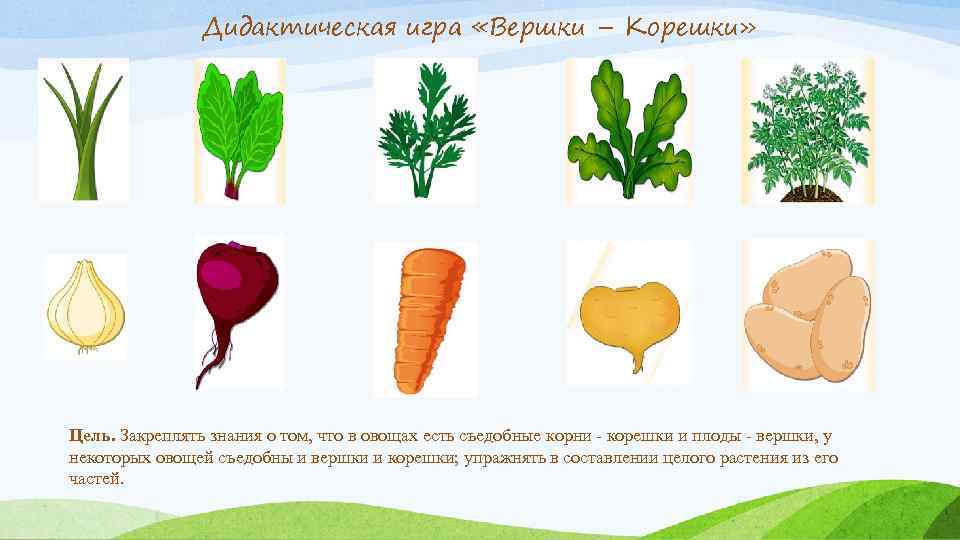 